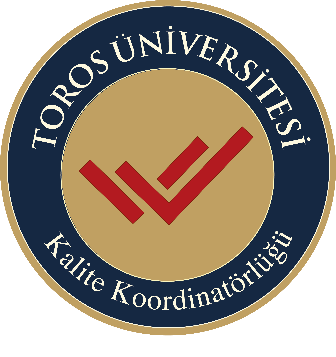 EĞİTİCİLERİN EĞİTİMİ PROGRAMIGİRİŞÜniversitemizde eğitim-öğretim kadrosunda yer alan öğretim elamanlarının yetkinliklerinin artırılmasına yönelik 2022 yılı Bahar ve Güz yarıyıllarında “Eğiticilerin Eğitimi Programı” düzenlenmektedir. Eğitimlerin bir kısmı Kalite Koordinatörlüğü tarafından organize edilir iken bir kısmı ise eğitim-öğretim veren akademik birimlerimiz tarafından koordine edilerek, programın özelliğine göre uygulamalar yapılmıştır. Akademik birimler tarafından yapılacak faaliyetlerEĞİTİCİLERİN EĞİTİMİ PROGRAMI Uzaktan Eğitim Uygulamaları Deneyim Paylaşımı4 Nisan 2022’ de çevirim içi Panel olarak düzenlenmiştir. Adana Alpaslan Türkeş Bilim ve Teknoloji Üniversitesi Uzaktan Eğitim Uygulama ve Araştırma Merkezi Müdürü Dr. Öğretim Üyesi Yasin KAYA, Çağ Üniversitesi Uzaktan Eğitim Uygulama ve Araştırma Merkezi Müdürü Dr. Öğretim Üyesi Taylan TUTKUNCA, Çukurova Üniversitesi Bilgi İşlem Daire Başkanı Ramazan YAZGAN, Mersin Üniversitesi Uzaktan Eğitim Uygulama ve Araştırma Merkezi Müdürü Prof. Dr. Serkan ŞENDAĞ, Tarsus Üniversitesi Uzaktan Eğitim Uygulama ve Araştırma Merkezi Müdürü Doç. Dr. Fatih KAPLAN ve Toros Üniversitesi Uzaktan Eğitim Uygulama ve Araştırma Merkez Müdürümüz Prof. Dr. Yüksel Özdemir konuşmacı olarak katılmıştır(Detaylı bilgi: https://toruzem.toros.edu.tr/duyurular/toruzem-haberler/). Panelde uzaktan eğitim sistemleri, uzaktan eğitimde ölçme ve değerlendirmede sınav güvenliği, öğrenme kaynakları, öğrenci motivasyonu, geri bildirimler, öğretim elemanlarının yetkinliklerinin kazanılması konuları hakkında her üniversite yetkilileri kendi deneyimlerini paylaşmışlardır. Panele; diğer üniversitelerden katılımlar olmuş toplam 84 öğretim elamanı katılım sağlamıştır.Öğrenci Merkezli Öğrenme12.04.2022 tarihinde saat 15:00 da Prof. Dr. Ünsal YETİM tarafından “Öğrenci Merkezli Öğrenme” konusunda çevirim içi eğitim düzenlenmiştir. Eğitime 87 öğretim elemanı katılmıştır. Eğitim konuları; öğrenci merkezli eğitimde temel kavramlar, öğrenci merkezli öğrenme-öğretme yaklaşım, yöntem ve teknikleri, yükseköğretimde kullanılabilecek öğrenme-öğretme yaklaşımları örnekleri verilmiştir.KONUEĞİTMENTOPLANTI ORTAMITARİHSAATUzaktan Eğitim Deneyim PaylaşımıPANELÇevirim içi04.04.2022 Pazartesi14:00Öğrenci Merkezli ÖğrenmeProf. Dr. Ünsal YetimÇevirim içi12.04.2022 Salı15:00Sınıf Yönetimi ve Öğrenci MotivasyonuÖg. Gör. Funda AZNİKÇevirim içi10.05.2022 Salı15:00Ölçme ve Değerlendirme YöntemleriProf. Dr. Ünsal YetimÇevirim içi17.05.2022 Salı15:00Akran DeğerlendirilmesiAkademik Birimlerin bölüm/programlarMayıs-Haziran-Temmuz aylarında program bazında düzenlenecek program çerçevesinde uygulamalar yapılacaktırDeneyim PaylaşımıAkademik Birimlerin bölüm/programlarMayıs-Haziran-Temmuz aylarında program bazında düzenlenecek program çerçevesinde uygulamalar yapılacaktırAtölye ÇalışmalarıAkademik Birimlerin bölüm/programlarMayıs-Haziran-Temmuz aylarında program bazında düzenlenecek program çerçevesinde uygulamalar yapılacaktır